附件“污染源自动监测（废气运维工）/（污废水运维工）运维技术”网络培训班报名表请在报名表中正确填写“发票抬头”“纳税人识别号”等信息，如无特殊情况，已开发票不予更换。单位名称地址联 系 人邮箱电话*培训人员姓 名性别职务身份证号移动电话移动电话专业选择（注:废气/污废水）*培训人员*培训人员*培训人员*培训人员*培训人员汇款账号帐户名称：中国环境科学学会开户银行：中国光大银行北京礼士路支行银行账号：75010188000331250单位汇款请备注“第*期自动监测+几人培训费”。个人汇款请备注需要开具的发票抬头。帐户名称：中国环境科学学会开户银行：中国光大银行北京礼士路支行银行账号：75010188000331250单位汇款请备注“第*期自动监测+几人培训费”。个人汇款请备注需要开具的发票抬头。帐户名称：中国环境科学学会开户银行：中国光大银行北京礼士路支行银行账号：75010188000331250单位汇款请备注“第*期自动监测+几人培训费”。个人汇款请备注需要开具的发票抬头。帐户名称：中国环境科学学会开户银行：中国光大银行北京礼士路支行银行账号：75010188000331250单位汇款请备注“第*期自动监测+几人培训费”。个人汇款请备注需要开具的发票抬头。帐户名称：中国环境科学学会开户银行：中国光大银行北京礼士路支行银行账号：75010188000331250单位汇款请备注“第*期自动监测+几人培训费”。个人汇款请备注需要开具的发票抬头。付款时请在备注栏填写：第*期自动监测+姓名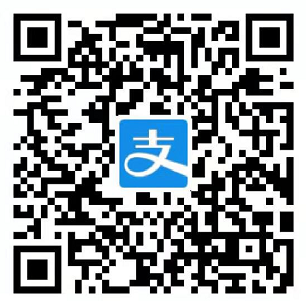 付款时请在备注栏填写：第*期自动监测+姓名开具发票发票类型发票类型增值税电子普通发票  增值税纸质普通发票增值税电子普通发票  增值税纸质普通发票增值税电子普通发票  增值税纸质普通发票增值税电子普通发票  增值税纸质普通发票增值税电子普通发票  增值税纸质普通发票开具发票发票抬头发票抬头开具发票纳税人识别号纳税人识别号提示1.近期免冠彩色标准证件照1寸及身份证正反面复印件电子版于培训前报至报名联系老师；2.具体培训安排详见培训须知。1.近期免冠彩色标准证件照1寸及身份证正反面复印件电子版于培训前报至报名联系老师；2.具体培训安排详见培训须知。1.近期免冠彩色标准证件照1寸及身份证正反面复印件电子版于培训前报至报名联系老师；2.具体培训安排详见培训须知。1.近期免冠彩色标准证件照1寸及身份证正反面复印件电子版于培训前报至报名联系老师；2.具体培训安排详见培训须知。1.近期免冠彩色标准证件照1寸及身份证正反面复印件电子版于培训前报至报名联系老师；2.具体培训安排详见培训须知。1.近期免冠彩色标准证件照1寸及身份证正反面复印件电子版于培训前报至报名联系老师；2.具体培训安排详见培训须知。1.近期免冠彩色标准证件照1寸及身份证正反面复印件电子版于培训前报至报名联系老师；2.具体培训安排详见培训须知。报名联系人电话：朱老师 18910262511（同步微信）邮箱：bjlssj@chinacses.org电话：朱老师 18910262511（同步微信）邮箱：bjlssj@chinacses.org电话：朱老师 18910262511（同步微信）邮箱：bjlssj@chinacses.org电话：朱老师 18910262511（同步微信）邮箱：bjlssj@chinacses.org电话：朱老师 18910262511（同步微信）邮箱：bjlssj@chinacses.org电话：朱老师 18910262511（同步微信）邮箱：bjlssj@chinacses.org电话：朱老师 18910262511（同步微信）邮箱：bjlssj@chinacses.org